IslamulCopiati lectia pe caiet (pag 100-101, fara Sursa 1,2, 3 care trebuie doar citite)) si raspundeti la intrebari:Cine este intemeietorul Islamului?Cum se numeste cartea sfanta  a musulmanilor?Care este denumirea data de catre musulmani lui Dumnezeu?Unde a aparut Islamul? Definiti “Hegira”.Care sunt cele 2 ramuri ale Islamului?Cum se num este lacasul de rugaciune al musulmanilor?Unde se afla “Kaaba”?Cum se numeste cel care ii cheama la rugaciune pe musulmani de 5 ori pe zi?Cum se numeste liderul religios al unei comunitati de musulmani  ?Moscheea albastra din Istanbul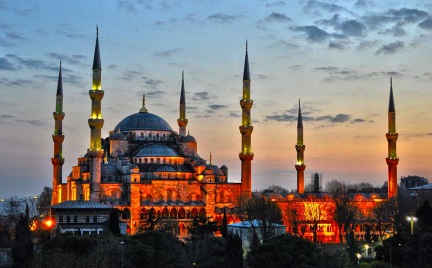 Musulmani rugandu-se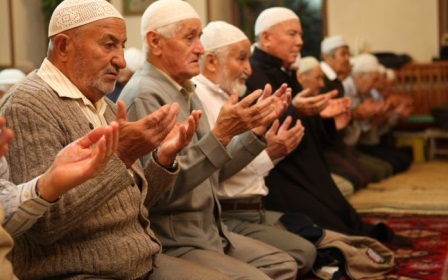  Femei musulmane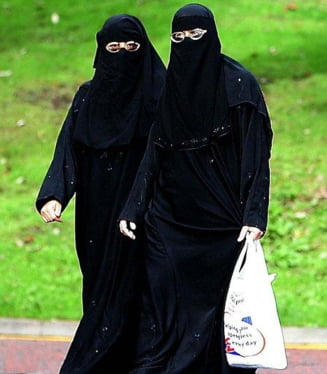 